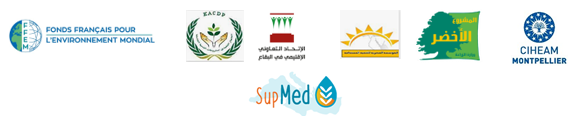 برنامج الدورة التدريبية بناء استراتيجية جماعية للتأقلم مع التغيرات المناخية 4، 5 و 6 تشرين الثانى 2021بعلبك/ لنان 1.هدف الدورة التدريب على منهاجية بناء استراتيجية جماعية على مستوى المزرعة و الاقليم من اجل التأقلم مع التغيرات المناخية و ذلك بهدف الحفاظ على مستوى الانتاج و الحد من المخاطر و زيادة دخل المزارع . و تنقسم الدورة الى قسمين :  القسم الاول يهدف الى1ـ التعريف بالتغيرات المناخية و آثارها، 2ـ كيفية  وضع الاطار العام لبناء استراتيجية، 3ـ مفردات بناء استراتيجية للتأقلم مع التغيرات المناخية على مستوى المزرعة و على مستوى الاقليم. القسم الثاني يهدف الى تطبيق هذا الاطار فى مناطق و قرى المشروع  حتى يتمكن المشاركون من ممارسة و تطبيق المراحل المختلفة لبناء الاستراتيجية فى ظل الظروف الخاصة بهم .تتوجه الدورة التدريبية الى المزارعين و العاملين فى مجال الارشاد الزراعي على المستوى المحلى  ومديريات الزراعة و الرى و الاكاديميينبرنامج ورشة العملاليوم الاول :09:30 ـ 09:00: استقبال المشاركين والتسجيل 09:30-10:00التعريف بالمشاركين و تقديم اهداف الدورة و منهاجية التدريب (د. تهاني عبد الحكيم )  10:00-12:00تعريف التغيرات المناخية و آثارها على النشاط الزراعي : التغيرات المناخية على مستوى العالم و آثارها الاقتصادية و الاجتماعية  (د. تهاني عبد الحكيم )التغيرات المناخية فى لبنان و الاثار المتوقعة على النشاط الزراعي ( د. سالم درويش )   	استراحة	12:00-12:3012:30-14:00تنظيم مجموعات العمل لمناقشة وتحديد التغيرات المناخية فى المنطقة و آثارها من وجهة نظر المشاركين(د. تهاني عبد الحكيم )  14:00-15:30عرض نتائج مجموعات العمل ومناقشتها(د. تهاني عبد الحكيم )  وجبة الغذاء اليوم الثاني : 09:30 ـ09:00 حضور المشاركين و التسجيل09 :30-11 :00تعريف الاستراتيجية (د. تهاني عبد الحكيم )  مراحل بناء الاستراتيجية و ادوات بناء الاستراتيجية (د. تهاني عبد الحكيم )  مستويات بناء الاستراتيجية(د. تهاني عبد الحكيم )  11:00-12:00تنظيم مجموعات العمل من اجل مناقشة و تطبيق مراحل بناء الاستراتيجية(د. تهاني عبد الحكيم )  			12:00-12:30استراحة 12 :30-14:00تنظيم مجموعات العمل من اجل مناقشة و تطبيق مراحل بناء الاستراتيجية14 :00-15 :30عرض نتائج مجموعات العمل ومناقشتها(د. تهاني عبد الحكيم )  وجبة الغذاءاليوم الثالث : 09:30 ـ09:00 استقبال و تسجيل المشاركين10:30ـ 09:30 استراتيجية التأقلم مع التغيرات المناخية : المكونات و المراحل(د. تهاني عبد الحكيم )  10 :30-12 :00تنظيم مجموعات العمل من اجل مناقشة و تحديد مكونات استراتيجية للتأقلم مع التغيرات المناخية على مستوى المزرعة و على مستوى المنطقة (د. تهاني عبد الحكيم ).12 :00-12 :30استراحة12 :30-14 :30عرض و مناقشة نتائج مجموعات العمل(د. تهاني عبد الحكيم )  مناقشة عامة وجبة الغذاء 